ОБАВЕШТЕЊЕ  О  БЕСПЛАТНИМ  УЏБЕНИЦИМА  ЗА  ШК. 2019/2020. ГОДИНУПрви циклус од 1. до 4. разредаБесплатни уџбеници за следеће предмете: математика, српски језик, свет око нас/природа и друштво, енглески језик.Други циклус од 5. до 8. разредаБесплатни уџбеници за следеће предмете: математика, српски језик, енглески језик, географија, историја, хемија, физика, биологија.Право на бесплатне уџбенике имају ученици:- из породица корисника социјалне новчане помоћи - потребно је решење Центра за социјални рад (може фотокопија која се предаје одељењском старешини или ако је у питању 1. разред педагогу или директору школе);- са сметњама у развоју и инвалидитетом, а који се образују по ИОП-у (индивидуалном образовном плану). Не прилаже се документација; - са сметњама у развоју и инвалидитетом који се не образују по ИОП-у (индивидуалном образовном плану), али имају потребу за прилагођавањем (увећан фонт, Брајево писмо, електронски формат). Не прилаже се документација;- који су треће или свако наредно рођено дете које је у систему образовања и васпитања. За децу која су у систему образовања доставља се потврда да је дете ученик средње школе или студент факултета. Уколико дете није у систему образовања, онда се доставља фотокопија извода из матичне књиге рођених. За ученике који су у породици треће или свако наредно дете и налазе се у нашој основној школи, школа не издаје потврду јер већ поседује податке о наведеном ученицима.Пријаве се подносе у школи, односно документација се доноси за будуће прваке педагогу или директору школе, за све остале разреде одељењским старешинама. Доношење документације најкасније до преузимања уџбеника.Република СрбијаАутономна покрајина ВојводинаОШ ,, Паја Маргановић''26225 ДелиблатоМ.Тита 89Датум: 9.6.2020.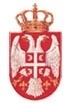 Директор :      013/765-280Секретаријат: 013/765-080Fax: 013/765-080е-mail: osdeliblato@mts.rs